DSWD DROMIC Report #22 on Typhoon “URSULA”as of 14 January 2020, 6AMSituation Overview“PHANFONE” entered the Philippine Area of Responsibility (PAR) on 23 December 2019 and was named “Ursula” as the 21st Philippine tropical cyclone for 2019. On 24 December 2019, “Ursula” intensified into a typhoon as it moved toward Eastern Visayas; hence, also affecting Northeastern Mindanao, Bicol Region, Central Visayas, CALABARZON, MIMAROPA and Western Visayas. On 28 December 2019, “Ursula” weakened into a Tropical Storm (TS) and exited PAR.Source: DOST-PAGASAStatus of Affected Families / PersonsA total of 790,992 families or 3,284,188 persons are affected in 3,077 barangays in Regions MIMAROPA, VI, VII, VIII and CARAGA (see Table 1).Table 1. Number of Affected Families / PersonsN ote: All affected population in Region VII were pre-emptively evacuated and have returned home after the typhoon. Ongoing assessment and validation are continuously being conducted in other regions.Source: DSWD-FOs MIMAROPA, VI, VII, VIII and CaragaStatus of Displaced Families / PersonsInside Evacuation CentersThere are 640 families or 2,762 persons taking temporary shelter in 85 evacuation centers in Region VI (see Table 2).Table 2. Number of Displaced Families / Persons Inside Evacuation CentersNote: Ongoing assessment and validation are continuously being conducted.* Municipality of Libacao submitted justification letter regarding the decrease of number of EC.* Displaced families and persons in Sara, Iloilo transferred from Inside EC to Outside EC.Source: DSWD-FOs MIMAROPA, VI, VIII and CaragaOutside Evacuation CentersThere are 7,112 families or 34,164 persons currently staying with their relatives and/or friends (see Table 3).Table 3. Number of Displaced Families / Persons Outside Evacuation CentersNote: Ongoing assessment and validation are continuously being conducted. Source: DSWD-FOs MIMAROPA, VI, VII and VIIIDamaged HousesThere are 506,974 damaged houses; of which, 54,082 are totally damaged and 452,892 are partially damaged (see Table 4).Table 4. Number of Damaged HousesNote: Previously reported damaged houses in Region VII were removed from this table as ongoing validation of the affected population is still being conducted. Ongoing assessment and validation are continuously being conducted in other regions.Source: DSWD-FOs MIMAROPA, VI, VII and VIIIAssistance ProvidedA total of ₱90,153,281.32 worth of assistance was provided to the affected families; of which, ₱59,446,987.72 was provided by DSWD; ₱18,328,745.06 from LGUs; ₱765,500.00 and ₱11,612,048.54 from other private sectors (see Table 5).Table 5. Cost of Assistance Provided to Affected Families / PersonsSource: DSWD-FOs MIMAROPA, VI,VII and VIIISituational ReportsDSWD-DRMBDSWD-FO MIMAROPADSWD-FO VDSWD-FO VIDSWD-FO VIIDSWD-FO VIIIDSWD-FO Caraga*****The Disaster Response Operations Monitoring and Information Center (DROMIC) of the DSWD-DRMB is closely monitoring the effects of Typhoon Ursula and is coordinating with the concerned DSWD Field Offices for any significant updates.Prepared by:	DIANE C. PELEGRINOMARC LEO L. BUTACReleasing OfficerPHOTO DOCUMENTATIONDSWD-FO VIII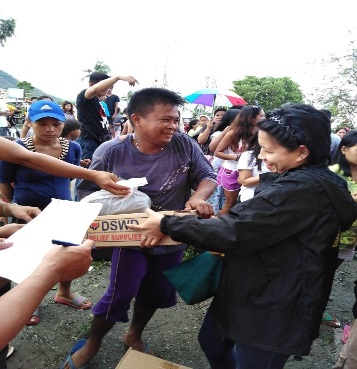 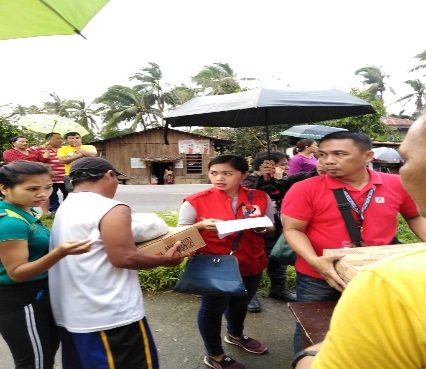 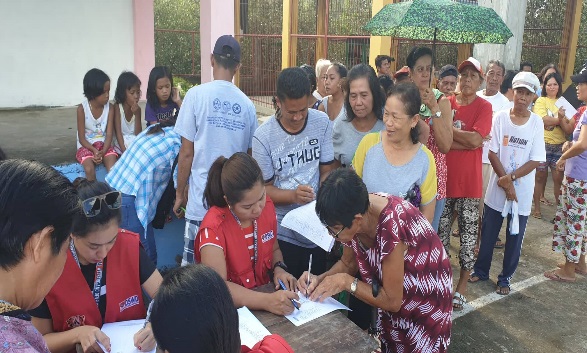 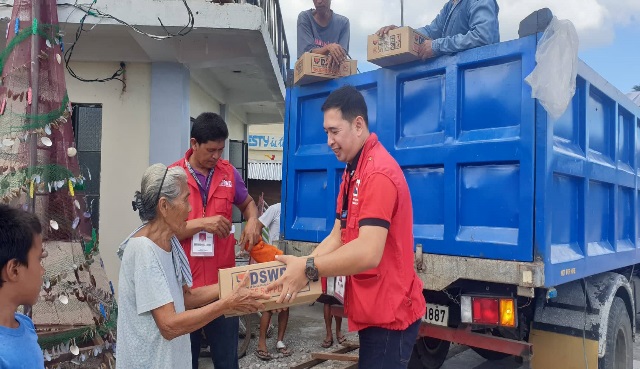 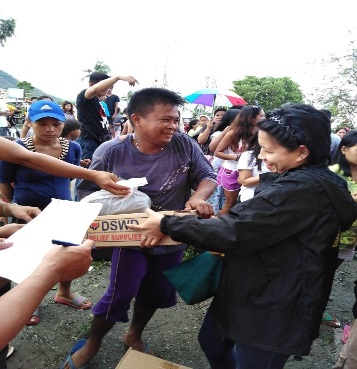 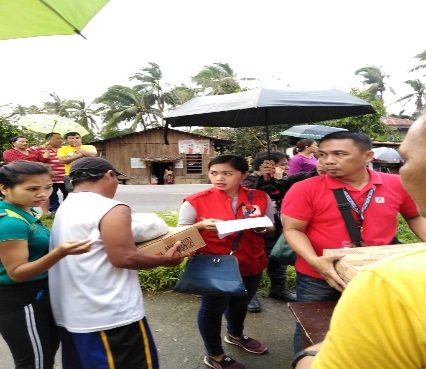 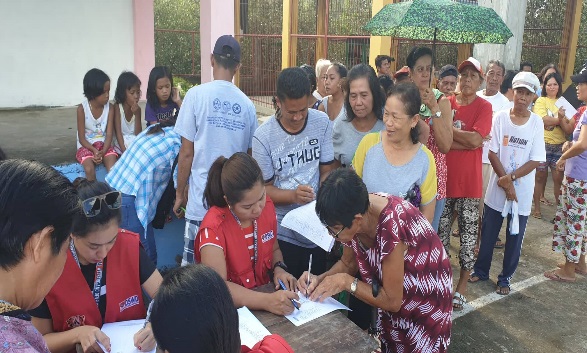 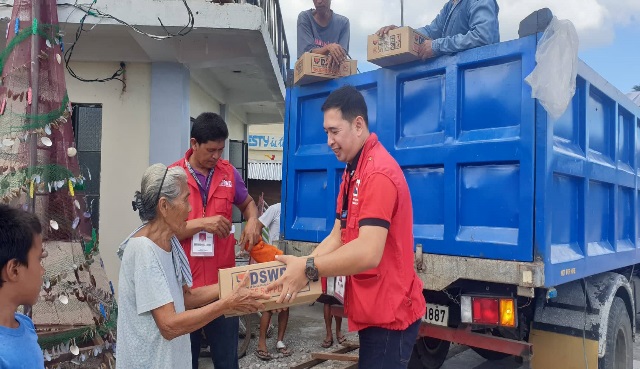 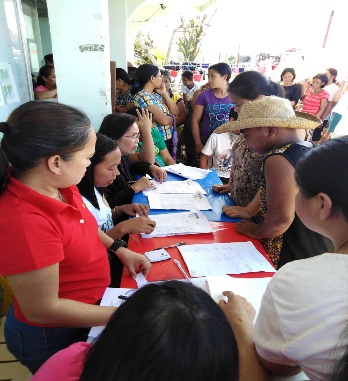 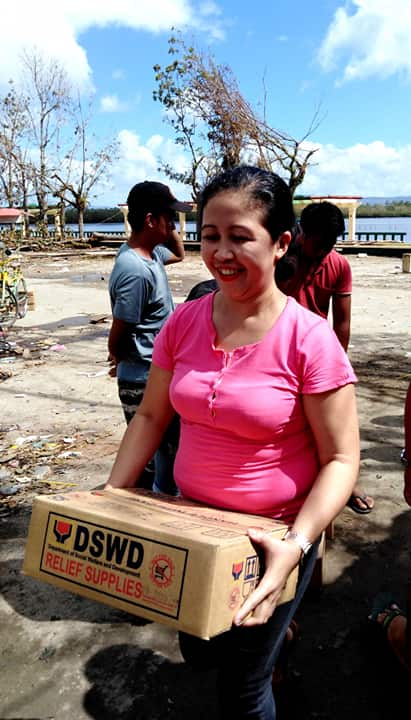 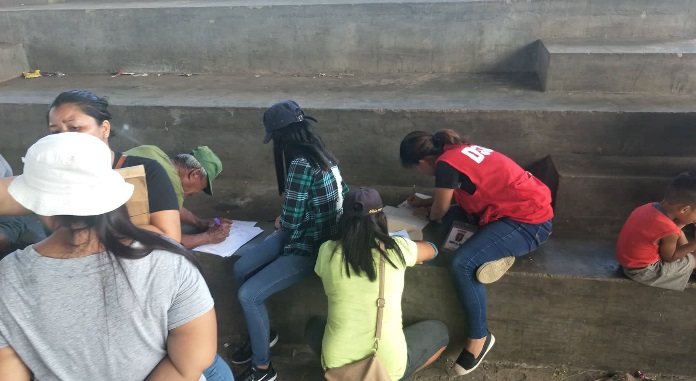 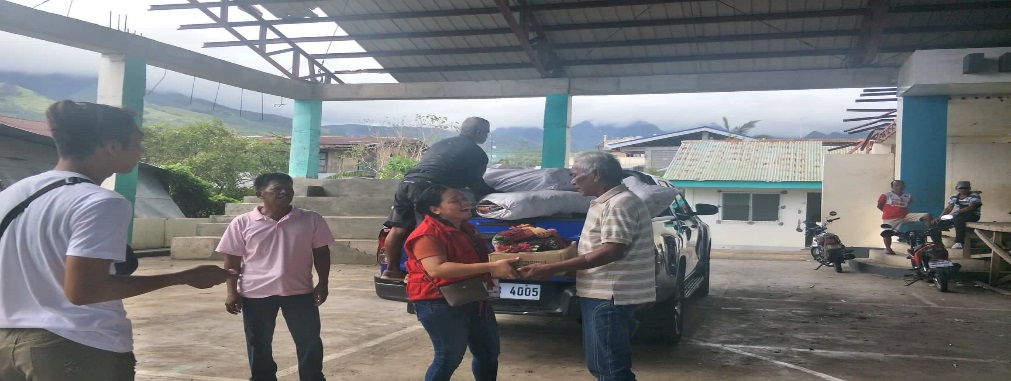 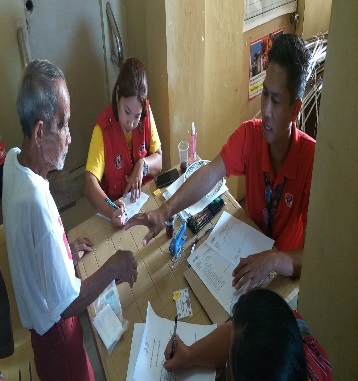 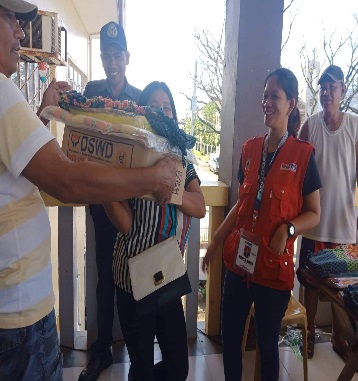 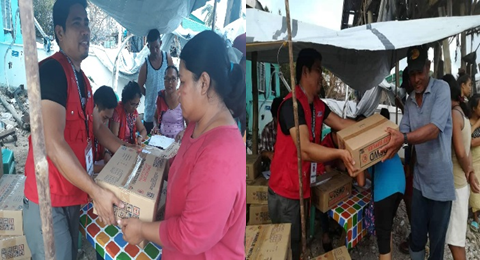 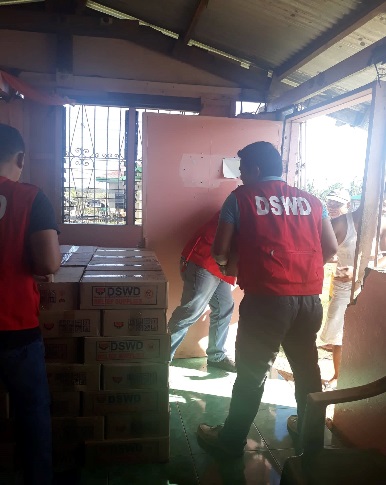 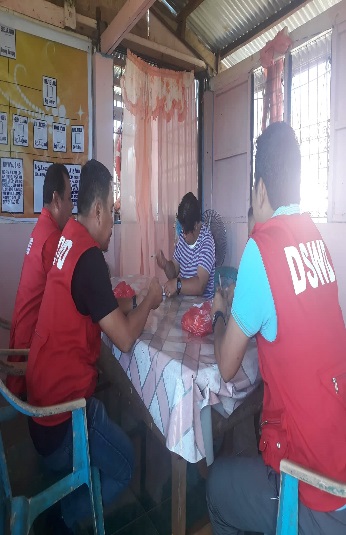 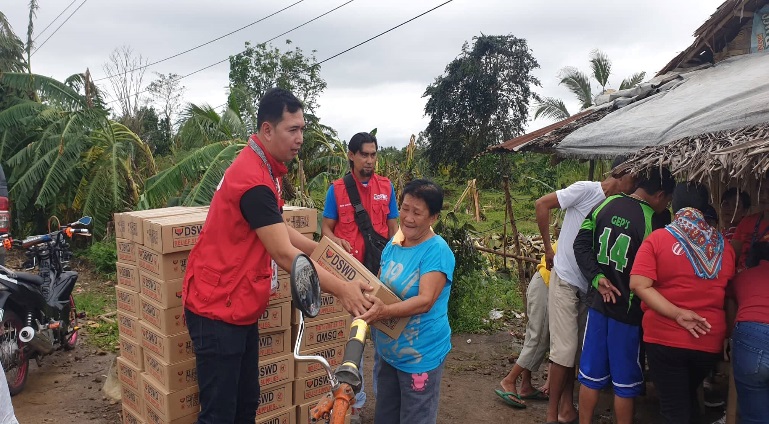 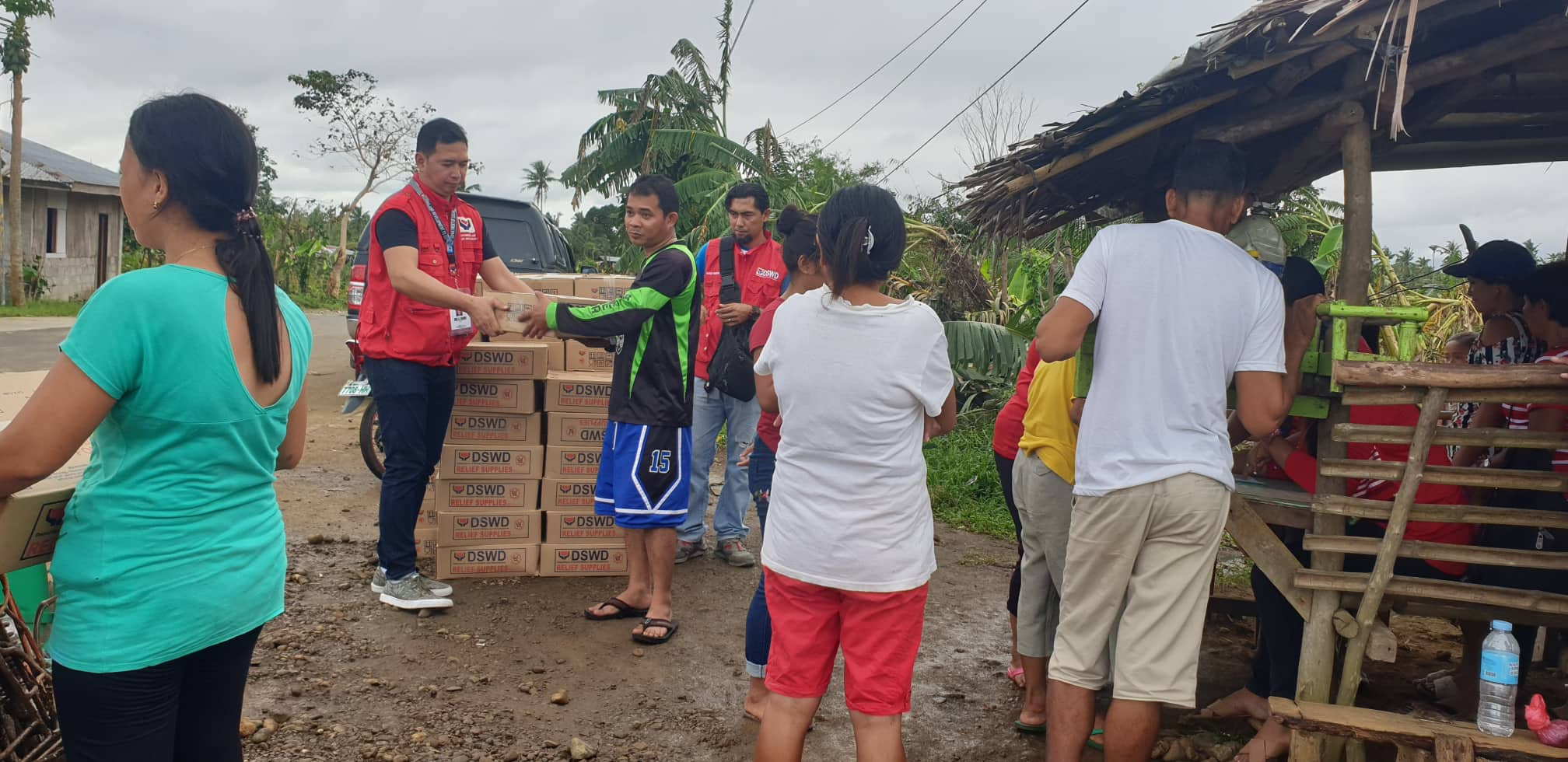 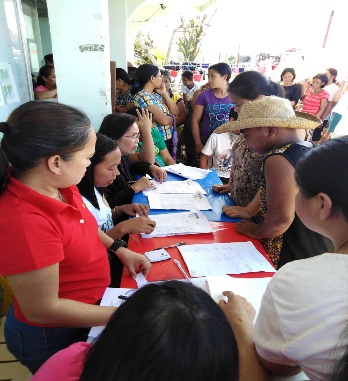 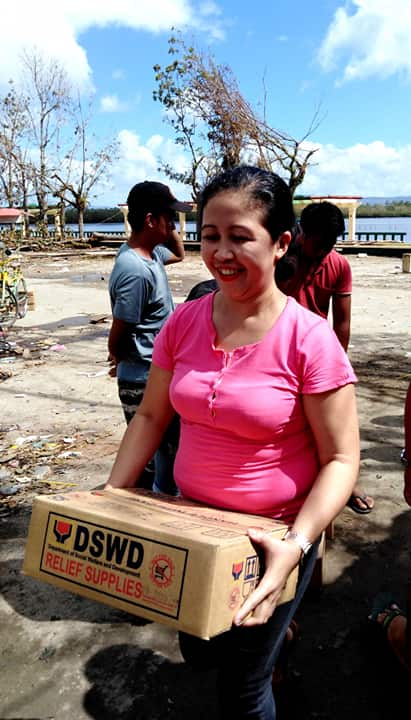 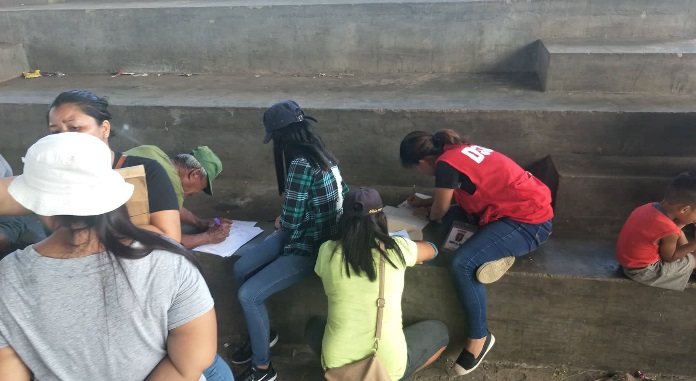 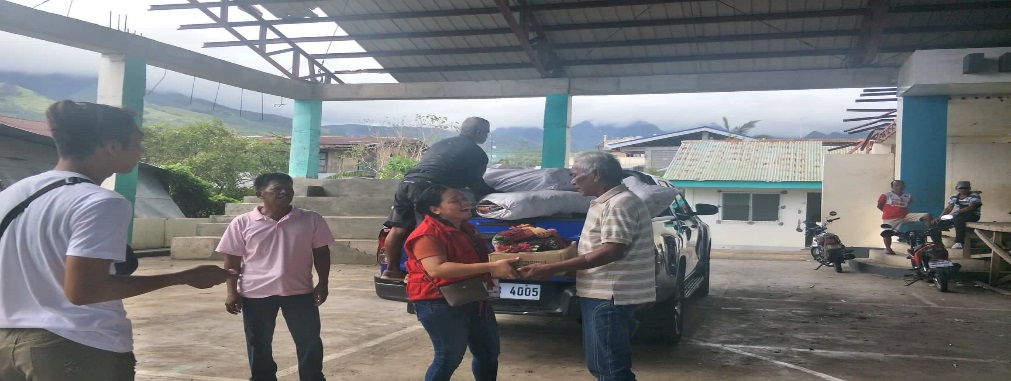 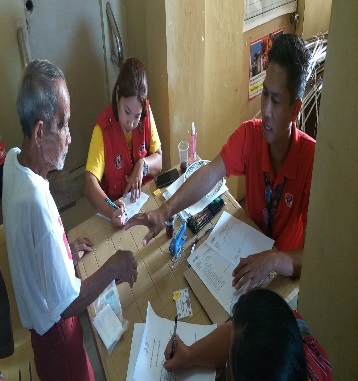 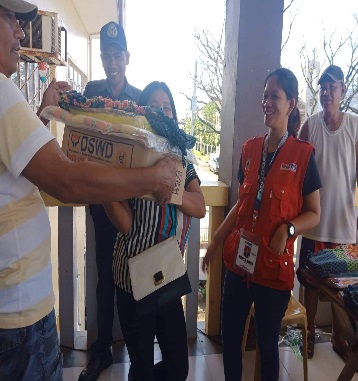 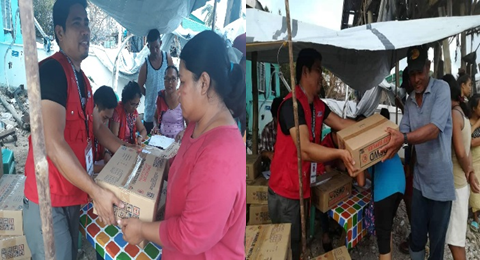 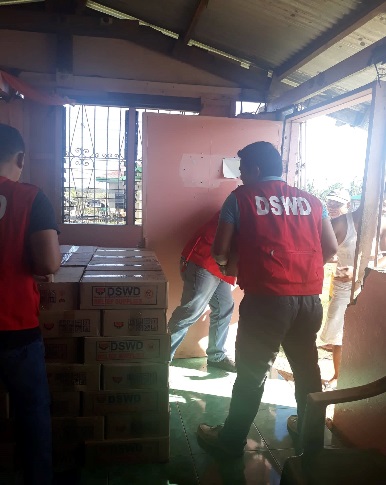 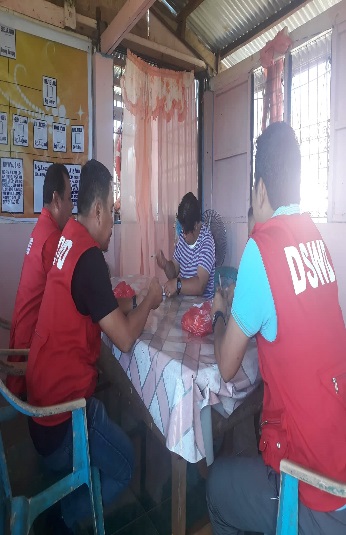 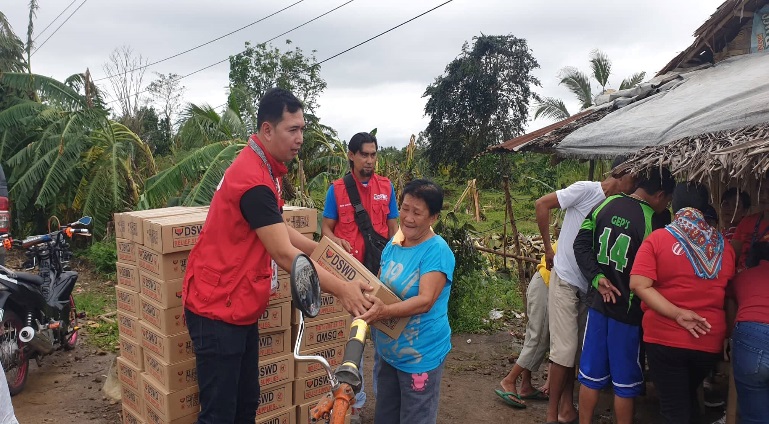 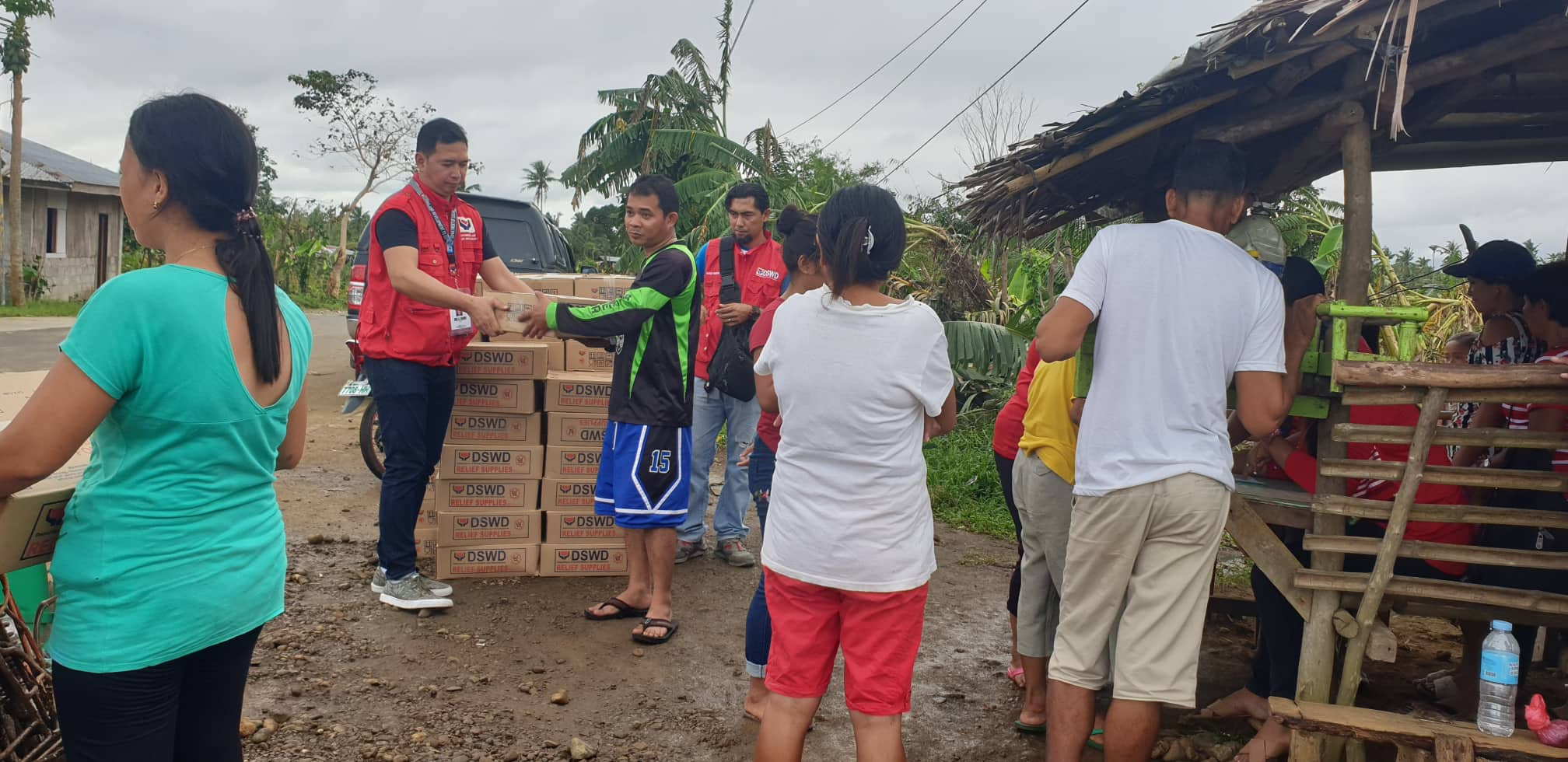 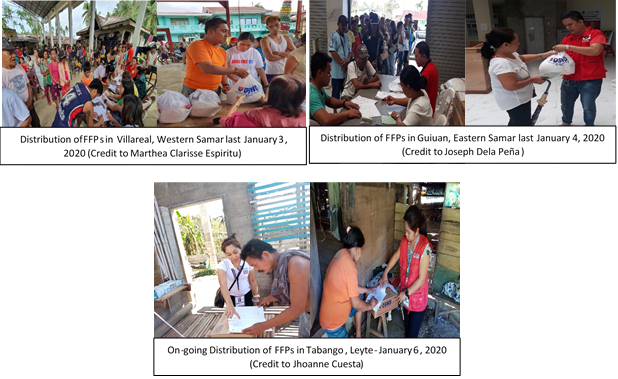 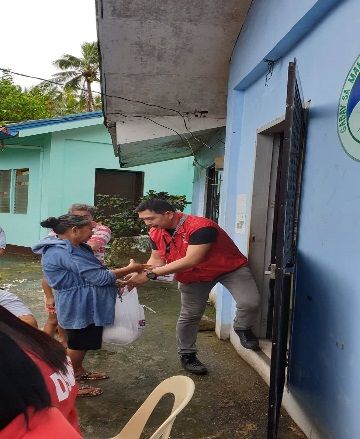 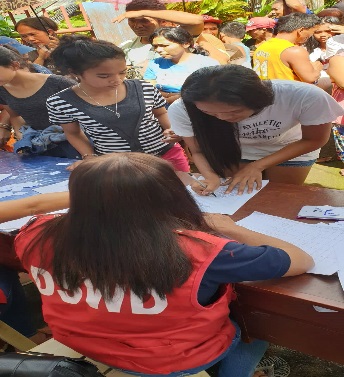 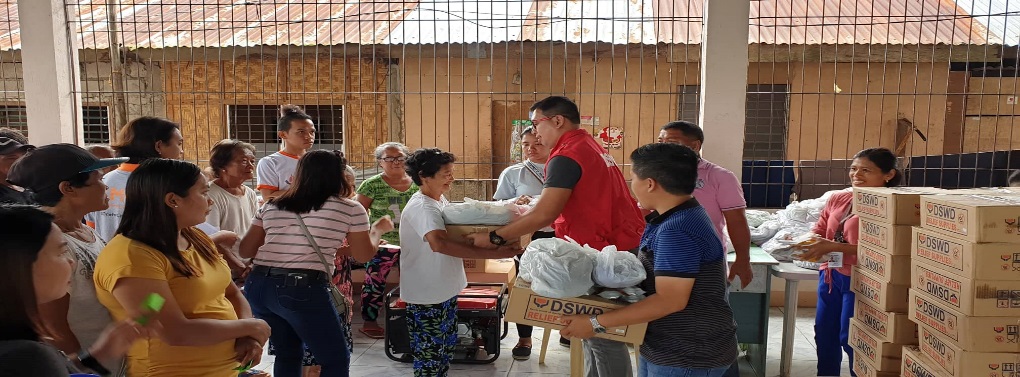 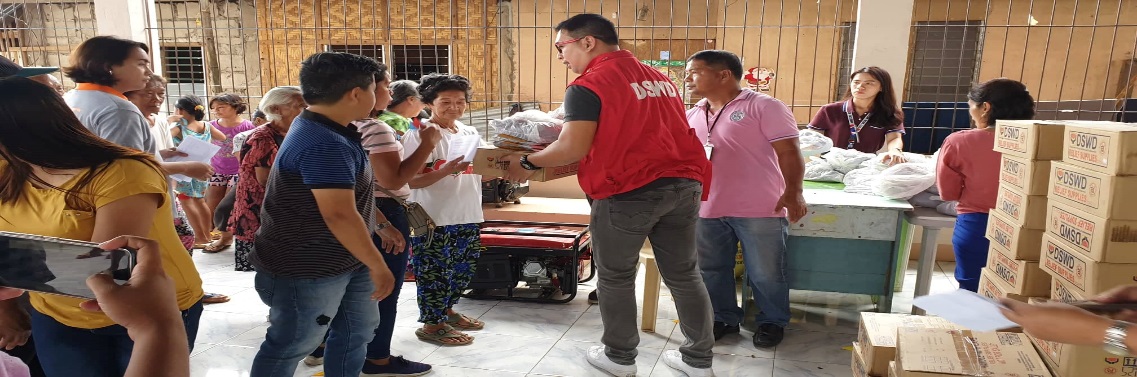 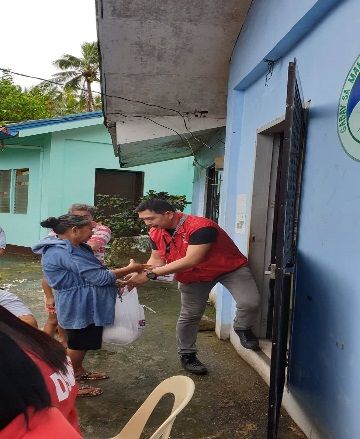 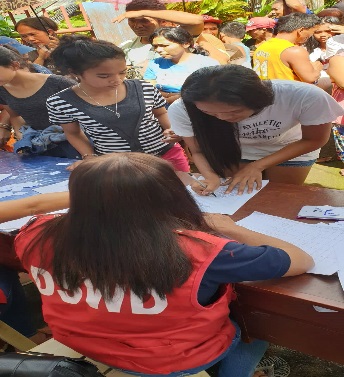 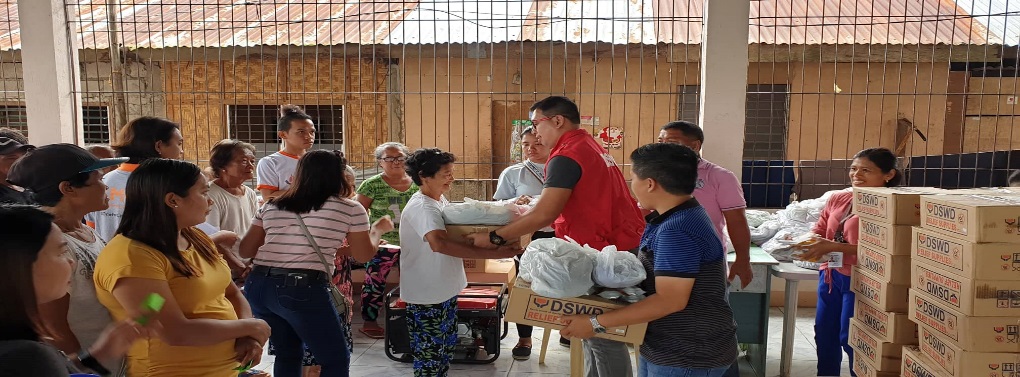 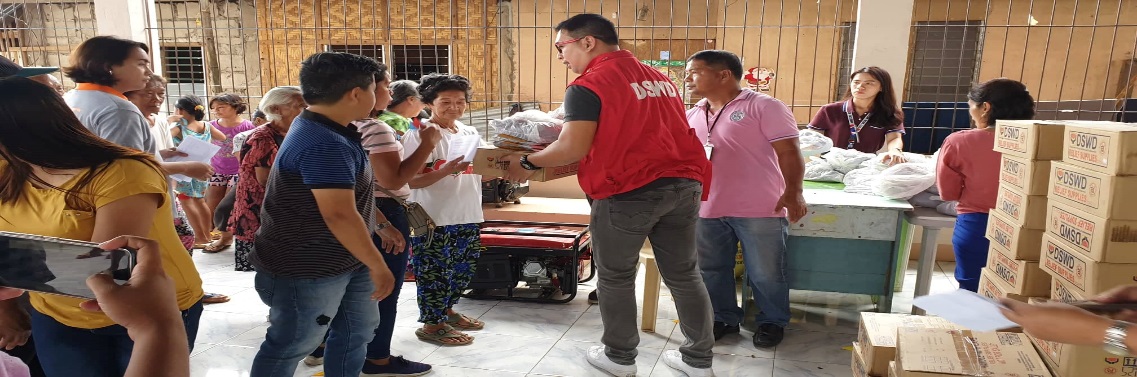 REGION / PROVINCE / MUNICIPALITY REGION / PROVINCE / MUNICIPALITY  NUMBER OF AFFECTED  NUMBER OF AFFECTED  NUMBER OF AFFECTED REGION / PROVINCE / MUNICIPALITY REGION / PROVINCE / MUNICIPALITY  Barangays  Families  Persons GRAND TOTALGRAND TOTAL                3,077           790,992        3,284,188 MIMAROPAMIMAROPA                   132             31,636           155,317 MarinduqueMarinduque                      -                        3                      7 Gasan                     -                       3                     7 Occidental MindoroOccidental Mindoro                     27             23,658           119,037 Calintaan                      6              2,384            11,885 Looc                      3                   15                   37 Magsaysay                    10              5,078            25,409 Rizal                      2              2,752            13,803 San Jose                      6            13,429            67,903 Oriental MindoroOriental Mindoro                     74               4,020             19,214 Baco                    11                 262              1,320 Bansud                      3                 109                 469 Bongabong                      1                 144                 669 Bulalacao (San Pedro)                    15              2,462            12,226 City of Calapan (capital)                      3                   85                 250 Gloria                      8                 168                 642 Mansalay                      8                 454              1,826 Pinamalayan                      5                   65                 244 Puerto Galera                      3                   68                 311 Roxas                      8                 160              1,080 Socorro                      5                   29                 117 Victoria                      4                   14                   60 RomblonRomblon                     31               3,955             17,059 Alcantara                     -                   131                 655 Cajidiocan                      5                 220                 785 Calatrava                     -                       1                     5 Concepcion                      2                   63                 207 Corcuera                      1                   36                 120 Ferrol                      6                 233                 662 Looc                      5                 283                   99 Odiongan                     -                     45                 225 Romblon (capital)                      1                   20                 102 San Agustin                      6                   92                 340 San Andres                     -                       6                   30 San Jose                     -                   856              4,280 Santa Fe                     -                1,825              9,125 Santa Maria (Imelda)                      5                 144                 424 REGION VIREGION VI                1,009           346,825        1,479,857 AklanAklan                   312           120,420           504,447 Altavas                    14              6,680            25,626 Balete                    10              7,049            24,706 Banga                    30              9,250            39,362 Batan                    20              6,557            24,410 Kalibo (capital)                    16            16,036            73,623 Libacao                    12                 165                 712 Madalag                    25              1,385              4,848 New Washington                    16            10,323            51,615 Buruanga                    15              4,038            21,251 Ibajay                    35            10,068            50,110 Lezo                    12              4,773            16,963 Makato                    18              7,804            30,053 Malay                    17              4,909            24,502 Malinao                    20              4,502            16,262 Nabas                    20            10,144            40,090 Numancia                    17            11,814            38,924 Tangalan                    15              4,923            21,390 AntiqueAntique                     81             18,398             81,642 Caluya                    18              5,383            25,849 Libertad                    19              4,163            19,690 Pandan                    34              8,147            32,345 Sebaste                    10                 705              3,758 CapizCapiz                   383           139,872           622,951 Cuartero                    21              1,393              6,965 Dao                    20              1,715              8,011 Dumalag                    19              8,098            39,393 Dumarao                    33            11,975            46,157 Ivisan                    15              7,415            37,075 Ma-ayon                    32              9,139            38,416 Mambusao                    25              4,245            20,163 Panay                    42            13,253            65,035 Panitan                    26              4,965            19,989 Pilar                    24            13,103            56,799 Pontevedra                    26              8,951            32,224 President Roxas                    22              8,569            42,835 Roxas City (capital)                    47            33,556          168,580 Sapi-an                    10              4,734              7,904 Sigma                    21              8,761            33,405 IloiloIloilo                   233             68,135           270,817 Ajuy                    34            15,906            57,978 Balasan                    23              9,654            35,616 Banate                      5                   85                 351 Batad                    24              4,734            19,472 Carles                    33            17,664            77,606 Concepcion                    14                 375              1,454 Estancia                    19              7,865            39,325 City of Passi                      3                   98                 392 San Dionisio                    29              3,818            10,932 San Enrique                      2                   88                 440 San Rafael                      6                   17                   81 Sara                    41              7,831            27,170 REGION VIIREGION VII                     78             26,153           130,765 CebuCebu                     78             26,153           130,765 City of Bogo                      9                   32                 160 Daanbantayan                    20            14,781            73,905 Madridejos                    14              1,869              9,345 Medellin                    19              6,653            33,265 San Remigio                      3                     6                   30 Santa Fe                    10              2,809            14,045 Tabogon                      3                     3                   15 REGION VIIIREGION VIII                1,837           386,041        1,516,898 BiliranBiliran                   145             32,091           118,852 Almeria                    13              4,474            17,852 Kawayan                    20              2,333            10,257 Naval (capital)                    52              7,335            20,213 Biliran                    11              3,571              4,853 Cabucgayan                    13              5,141            21,708 Caibiran                    17              5,388            26,500 Culaba                    17              3,249            15,069 Maripipi                      2                 600              2,400 Eastern SamarEastern Samar                   333             60,716           230,861 City of Borongan (capital)                    38              2,285              9,140 Can-Avid                    28                   47                 191 San Julian                    16              4,134            16,536 Sulat                      9                 305              1,127 Balangiga                    13              4,148            16,276 Balangkayan                    15              2,986            11,370 General MacArthur                    30              4,038            10,414 Giporlos                    18              4,140            13,652 Guiuan                    50            13,800            55,200 Hernani                    13              2,670            10,680 Lawaan                      2              2,921            11,684 Llorente                    33              6,137            22,504 Mercedes                      2              2,389              9,556 Quinapondan                    25              4,644            18,576 Salcedo                    41              6,072            23,955 LeyteLeyte                   906           194,615           772,162 Alangalang                    54              5,019            11,680 Babatngon                    25              7,023            21,069 Palo                    33            19,289            79,563 San Miguel                    21              5,573            22,291 Santa Fe                    16              4,572            18,288 Tacloban City (capital)                  117            25,176          119,918 Tanauan                    54              8,407            13,098 Tolosa                    15              5,524            27,620 Barugo                    37              8,632            34,932 Capoocan                    21              6,705            21,599 Carigara                    49            12,080            54,083 Dagami                    65              3,293            15,194 Dulag                    45            13,722            51,591 Jaro                    42              3,680            14,720 La Paz                    10              4,980            20,775 MacArthur                    31                 632              3,000 Mayorga                    16                   71                 311 Pastrana                    29              3,872            16,375 Tabontabon                    16              3,410            12,484 Tunga                      8              2,446              9,784 Calubian                    53              7,799            29,059 Leyte                    30              6,142            30,457 San Isidro                    19              9,245            36,980 Tabango                    11              8,496            36,542 Villaba                    35            12,990            51,960 Albuera                      1                 731              3,642 Isabel                      2                   25                 106 Kananga                      1                 963              3,852 Matag-ob                    21                 142                 457 Ormoc City                    15              2,740              6,575 Palompon                      3                 589              2,356 Abuyog                      1                   38                 170 Bato                      1                 164                 506 City of Baybay                      3                 228                 556 Hilongos                      5                   11                   44 Javier (Bugho)                      1                 206                 525 Western SamarWestern Samar                   453             98,619           395,023 Almagro                    23                 725              2,559 Pagsanghan                      1                     1                     4 Santa Margarita                      2                   34                 127 Santo Nino                      4                 465              1,378 Tagapul-an                    13                 250              1,307 Tarangnan                      1                 218                 872 Basey                    51            17,894            64,493 Calbiga                    41              6,626            22,201 City of Catbalogan (capital)                    56            30,736          122,572 Daram                    58              8,319            39,609 Jiabong                    34              4,126            16,009 Marabut                      9              2,065              8,260 Motiong                      1                   34                 136 Paranas (Wright)                    18                 424              1,900 Pinabacdao                    24              4,925            18,904 San Sebastian                    14              2,309              9,766 Santa Rita                    38            11,384            49,213 Talalora                      2              2,306              9,224 Villareal                    38              2,944            15,153 Zumarraga                    25              2,834            11,336 CARAGACARAGA                     21                  337               1,351 Dinagat IslandDinagat Island                     19                  307               1,228 Basilisa (Rizal)                      7                 101                 404 Libjo (Albor)                      3                   31                 124 San Jose (capital)                      7                 166                 664 Tubajon                      2                     9                   36 Surigao del NorteSurigao del Norte                       2                    30                  123 Pilar                      2                   30                 123 REGION / PROVINCE / MUNICIPALITY REGION / PROVINCE / MUNICIPALITY  NUMBER OF EVACUATION CENTERS (ECs)  NUMBER OF EVACUATION CENTERS (ECs)  NUMBER OF DISPLACED  NUMBER OF DISPLACED  NUMBER OF DISPLACED  NUMBER OF DISPLACED REGION / PROVINCE / MUNICIPALITY REGION / PROVINCE / MUNICIPALITY  NUMBER OF EVACUATION CENTERS (ECs)  NUMBER OF EVACUATION CENTERS (ECs)  INSIDE ECs  INSIDE ECs  INSIDE ECs  INSIDE ECs REGION / PROVINCE / MUNICIPALITY REGION / PROVINCE / MUNICIPALITY  NUMBER OF EVACUATION CENTERS (ECs)  NUMBER OF EVACUATION CENTERS (ECs)  Families  Families  Persons  Persons REGION / PROVINCE / MUNICIPALITY REGION / PROVINCE / MUNICIPALITY  CUM  NOW  CUM  NOW  CUM  NOW GRAND TOTALGRAND TOTAL 1,605  85 50,620  640 211,611 2,762 MIMAROPAMIMAROPA225 - 6,409 - 29,370 - Occidental MindoroOccidental Mindoro41 - 1,696 - 7,870 - Calintaan11  -  207  -  791  - Looc3  -  15  -  37  - Magsaysay15  -  823  - 4,030  - Rizal5  -  114  -  450  - San Jose7  -  537  - 2,562  - Oriental MindoroOriental Mindoro131 - 3,950 - 18,810 - Baco12  -  262  - 1,320  - Bansud6  -  109  -  469  - Bongabong1  -  144  -  669  - Bulalacao (San Pedro)61  - 2,401  - 11,933  - City of Calapan (capital)3  -  85  -  250  - Gloria8  -  168  -  642  - Mansalay8  -  454  - 1,826  - Pinamalayan7  -  61  -  224  - Puerto Galera5  -  68  -  311  - Roxas11  -  155  -  989  - Socorro5  -  29  -  117  - Victoria4  -  14  -  60  - RomblonRomblon53 -  763 - 2,690 - Cajidiocan11  -  220  -  785  - Concepcion2  -  49  -  158  - Corcuera4  -  36  -  120  - Ferrol6  -  205  -  662  - Looc5  -  26  -  99  - Romblon (capital)1  -  20  -  102  - San Agustin12  -  91  -  340  - Santa Maria (Imelda)12  -  116  -  424  - REGION VIREGION VI685  85 15,034  640 64,734 2,762 AklanAklan235  24 4,030  230 17,135 1,171 Altavas16  -  93  -  403  - Banga6 1  12  3  58  12 Batan8  -  243  - 1,199  - Kalibo (capital)16  -  93  -  451  - Libacao12  -  66  -  317  - Madalag17  -  216  -  882  - New Washington20  -  423  - 2,115  - Ibajay19 19  216  216 1,105 1,105 Lezo16  -  69  -  263  - Malay7 4  160  11  527  54 Malinao34  -  167  -  560  - Nabas28  -  845  - 3,396  - Numancia17  - 1,275  - 5,232  - Tangalan19  -  152  -  627  - AntiqueAntique29 -  311 - 1,320 - Libertad20  -  196  -  676  - Sebaste9  -  115  -  644  - CapizCapiz296  4 8,732  31 38,964  106 Cuartero2  -  18  -  65  - Dao11 1  66  7  254  32 Dumalag7  -  54  -  185  - Dumarao51  - 4,172  - 17,861  - Ivisan21  -  458  - 2,103  - Ma-ayon9  -  333  - 1,389  - Mambusao38  -  366  - 1,417  - Panay34  - 1,081  - 5,123  - Panitan5  -  112  -  577  - Pilar43  -  625  - 3,125  - Pontevedra11  -  272  - 1,015  - Roxas City (capital)47 3  968  24 4,884  74 Sapi-an11  -  154  -  770  - Sigma6  -  53  -  196  - IloiloIloilo125  57 1,961  379 7,315 1,485 Ajuy8  -  57  -  229  - Balasan70 56 1,046  378 4,001 1,480 Batad6 1  5  1  26  5 Estancia3  -  79  -  307  - City of Passi3  -  98  -  392  - San Dionisio21  -  639  - 2,179  - San Enrique2  -  20  -  100  - San Rafael6  -  17  -  81  - REGION VIIIREGION VIII672 - 28,840 - 116,156 - BiliranBiliran8 - 2,818 - 9,190 - Almeria1  -  88  -  157  - Kawayan1  -  832  - 3,096  - Naval (capital)1  -  116  -  569  - Biliran1  -  168  -  562  - Cabucgayan1  -  435  -  962  - Caibiran1  -  555  - 1,661  - Culaba1  -  120  -  505  - Maripipi1  -  504  - 1,678  - Eastern SamarEastern Samar74 - 1,097 - 4,397 - Can-Avid6  -  47  -  191  - San Julian9  -  219  -  950  - Balangkayan13  -  290  - 1,065  - Giporlos1  -  228  -  912  - Guiuan26  -  133  -  581  - Salcedo19  -  180  -  698  - LeyteLeyte311 - 12,951 - 50,034 - Babatngon22  -  100  -  400  - Palo37  - 2,001  - 7,350  - San Miguel21  -  528  -  829  - Tacloban City (capital)13  -  934  - 4,145  - Tolosa15  -  817  - 3,268  - Barugo7  -  102  -  376  - Capoocan1  -  1  -  4  - Carigara5  -  152  -  680  - Dagami1  -  493  - 1,972  - Dulag27  -  889  - 3,540  - Jaro7  - 1,277  - 3,882  - La Paz10  -  202  -  730  - MacArthur7  -  642  - 2,568  - Pastrana9  -  174  -  662  - Tabontabon16  -  337  - 1,350  - Tunga8  -  393  - 1,572  - Calubian21  -  147  -  744  - Leyte30  -  998  - 4,233  - San Isidro6  -  394  - 2,020  - Tabango19  -  422  - 1,608  - Isabel2  -  25  -  106  - Kananga4  -  963  - 3,852  - Ormoc City21  -  684  - 3,039  - Palompon2  -  276  - 1,104  - Western SamarWestern Samar279 - 11,974 - 52,535 - Santa Margarita4  -  34  -  127  - Santo Nino10  -  25  -  75  - Tagapul-an14  -  144  -  519  - Basey83  - 3,671  - 16,383  - Calbiga30  - 1,782  - 7,128  - Daram58  - 2,911  - 14,556  - Jiabong34  - 1,070  - 4,546  - Paranas (Wright)8  -  424  - 1,900  - Pinabacdao14  -  668  - 2,634  - San Sebastian14  -  700  - 2,604  - Santa Rita2  -  63  -  161  - Zumarraga8  -  482  - 1,902  - CARAGACARAGA23 -  337 - 1,351 - Dinagat IslandDinagat Island21 -  307 - 1,228 - Basilisa (Rizal)10  -  101  -  404  - Libjo (Albor)3  -  31  -  124  - San Jose (capital)6  -  166  -  664  - Tubajon2  -  9  -  36  - Surigao del NorteSurigao del Norte2 -  30 -  123 - Pilar2  -  30  -  123  - REGION / PROVINCE / MUNICIPALITY REGION / PROVINCE / MUNICIPALITY  NUMBER OF DISPLACED  NUMBER OF DISPLACED  NUMBER OF DISPLACED  NUMBER OF DISPLACED REGION / PROVINCE / MUNICIPALITY REGION / PROVINCE / MUNICIPALITY  OUTSIDE ECs  OUTSIDE ECs  OUTSIDE ECs  OUTSIDE ECs REGION / PROVINCE / MUNICIPALITY REGION / PROVINCE / MUNICIPALITY  Families  Families  Persons  Persons REGION / PROVINCE / MUNICIPALITY REGION / PROVINCE / MUNICIPALITY  CUM  NOW  CUM  NOW GRAND TOTALGRAND TOTAL69,116 7,112 285,320 34,164 MIMAROPAMIMAROPA 579 - 2,498 - MarinduqueMarinduque 3 -  7 - Gasan 3  -  7  - Occidental MindoroOccidental Mindoro 492 - 2,038 - Calintaan 322  - 1,331  - Magsaysay 86  -  364  - Rizal 84  -  343  - Oriental MindoroOriental Mindoro 70 -  404 - Bulalacao (San Pedro) 61  -  293  - Pinamalayan 4  -  20  - Roxas 5  -  91  - RomblonRomblon 14 -  49 - Concepcion 14  -  49  - REGION VIREGION VI41,710 1,916 171,000 8,184 AklanAklan6,155  828 27,269 3,657 Altavas 624  624 2,637 2,637 Batan 395  - 1,702  - Kalibo (capital)1,072  - 5,355  - Libacao 99  -  395  - New Washington 767  - 3,835  - Ibajay 385  204 1,975 1,020 Lezo 455  - 1,729  - Malay 109  -  404  - Malinao 347  - 1,208  - Nabas1,383  - 6,082  - Tangalan 519  - 1,947  - AntiqueAntique1,113  434 4,877 1,599 Libertad 434  434 1,599 1,599 Sebaste 679  - 3,278  - CapizCapiz25,108  23 105,502  112 Cuartero 46  -  213  - Dao 506  - 1,987  - Dumalag 159  -  603  - Dumarao 87  -  328  - Ivisan 113  -  565  - Ma-ayon 158  -  635  - Mambusao 14  -  75  - Panay1,006  - 5,115  - Panitan4,654  - 18,616  - Pilar 584  - 2,920  - Pontevedra8,951  - 32,112  - Roxas City (capital)6,823  21 34,115  105 Sapi-an1,482  - 6,135  - Sigma 525  2 2,083  7 IloiloIloilo9,334  631 33,352 2,816 Balasan 765  546 3,265 2,465 Banate 85  85  351  351 Batad 102  -  484  - San Dionisio 483  - 1,742  - San Enrique 68  -  340  - Sara7,831  - 27,170  - REGION VIIREGION VII5,196 5,196 25,980 25,980 CebuCebu5,196 5,196 25,980 25,980 City of Bogo 6  6  30  30 Daanbantayan4,803 4,803 24,015 24,015 Madridejos 96  96  480  480 Medellin 111  111  555  555 San Remigio 3  3  15  15 Santa Fe 176  176  880  880 Tabogon 1  1  5  5 REGION VIIIREGION VIII21,631 - 85,842 - BiliranBiliran 85 -  402 - Culaba 85  -  402  - Eastern SamarEastern Samar3,513 - 13,441 - City of Borongan (capital) 347  - 1,388  - Balangiga1,728  - 6,912  - Balangkayan1,438  - 5,141  - LeyteLeyte9,106 - 34,403 - Alangalang3,464  - 11,680  - Santa Fe 98  -  392  - Tacloban City (capital)1,251  - 5,161  - Villaba4,057  - 16,228  - Albuera 131  -  524  - Ormoc City 105  -  418  - Western SamarWestern Samar8,927 - 37,596 - Santo Nino 15  -  60  - Daram3,623  - 17,208  - Jiabong3,353  - 11,776  - San Sebastian1,619  - 7,162  - Santa Rita 317  - 1,390  - REGION / PROVINCE / MUNICIPALITY REGION / PROVINCE / MUNICIPALITY   NO. OF DAMAGED HOUSES   NO. OF DAMAGED HOUSES   NO. OF DAMAGED HOUSES REGION / PROVINCE / MUNICIPALITY REGION / PROVINCE / MUNICIPALITY  Total  Totally  Partially GRAND TOTALGRAND TOTAL                        506,974                           54,082                         452,892 MIMAROPAMIMAROPA                            3,216                                810                             2,406 Oriental MindoroOriental Mindoro                                 38                                    5                                  33 Puerto Galera                                 13                                  -                                    13 Roxas                                 25                                    5                                  20 RomblonRomblon                            3,178                                805                             2,373 Alcantara                               131                                  24                                107 Calatrava                                   1                                  -                                      1 Ferrol                                 28                                    3                                  25 Looc                               257                                  22                                235 Odiongan                                 45                                  -                                    45 San Agustin                                   1                                  -                                      1 San Andres                                   6                                    3                                    3 San Jose                               856                                565                                291 Santa Fe                            1,825                                180                             1,645 Santa Maria (Imelda)                                 28                                    8                                  20 REGION VIREGION VI                        226,393                           29,642                         196,751 AklanAklan                        114,455                             9,889                         104,566 Altavas                            5,729                                472                             5,257 Balete                            7,049                                130                             6,919 Banga                            9,807                                813                             8,994 Batan                            5,983                                297                             5,686 Kalibo (capital)                          16,036                             1,167                           14,869 Libacao                               146                                    9                                137 Madalag                               953                                  42                                911 New Washington                          10,552                             1,419                             9,133 Buruanga                            4,648                                487                             4,161 Ibajay                          10,263                                944                             9,319 Lezo                            3,722                                285                             3,437 Makato                            6,334                                361                             5,973 Malay                            6,089                                735                             5,354 Malinao                            4,601                                166                             4,435 Nabas                            8,783                                986                             7,797 Numancia                            8,834                             1,233                             7,601 Tangalan                            4,926                                343                             4,583 AntiqueAntique                          16,179                             5,115                           11,064 Caluya                            5,453                             4,014                             1,439 Libertad                            3,736                                454                             3,282 Pandan                            6,189                                539                             5,650 Sebaste                               801                                108                                693 CapizCapiz                          75,416                           12,688                           62,728 Cuartero                               370                                  23                                347 Dao                               209                                    9                                200 Dumalag                                 29                                  -                                    29 Dumarao                                   8                                  -                                      8 Ivisan                            6,823                                346                             6,477 Ma-ayon                            3,063                                177                             2,886 Mambusao                            2,966                                  98                             2,868 Panay                            4,115                                651                             3,464 Panitan                               453                                  34                                419 Pilar                          11,952                             1,669                           10,283 Pontevedra                            1,282                                656                                626 President Roxas                            2,183                                318                             1,865 Roxas City (capital)                          33,556                             7,791                           25,765 Sapi-an                            4,734                                860                             3,874 Sigma                            3,673                                  56                             3,617 IloiloIloilo                          20,343                             1,950                           18,393 Ajuy                                 32                                  27                                    5 Batad                            4,203                                370                             3,833 Carles                            5,562                             1,362                             4,200 San Dionisio                            2,698                                136                             2,562 San Rafael                                 17                                    1                                  16 Sara                            7,831                                  54                             7,777 REGION VIIREGION VII                          26,153                             5,196                           20,957 CebuCebu                          26,153                             5,196                           20,957 City of Bogo                                 32                                    6                                  26 Daanbantayan                          14,781                             4,803                             9,978 Madridejos                            1,869                                  96                             1,773 Medellin                            6,653                                111                             6,542 San Remigio                                   6                                    3                                    3 Santa Fe                            2,809                                176                             2,633 Tabogon                                   3                                    1                                    2 REGION VIIIREGION VIII                        251,212                           18,434                         232,778 BiliranBiliran                          24,639                             2,418                           22,221 Almeria                            2,153                                238                             1,915 Kawayan                            2,333                                390                             1,943 Naval (capital)                            7,355                                674                             6,681 Biliran                            3,571                                227                             3,344 Cabucgayan                            3,168                                207                             2,961 Caibiran                            4,228                                509                             3,719 Culaba                            1,231                                148                             1,083 Maripipi                               600                                  25                                575 Eastern SamarEastern Samar                          47,173                             5,025                           42,148 City of Borongan (capital)                            2,285                                  27                             2,258 San Julian                                 84                                    3                                  81 Balangiga                            3,352                                118                             3,234 Balangkayan                            2,655                                190                             2,465 General MacArthur                            3,447                                288                             3,159 Giporlos                            3,640                                415                             3,225 Guiuan                          12,046                             1,981                           10,065 Hernani                            2,183                                149                             2,034 Lawaan                            2,921                                101                             2,820 Llorente                            5,189                                429                             4,760 Mercedes                            1,767                                517                             1,250 Quinapondan                            3,903                                492                             3,411 Salcedo                            3,701                                315                             3,386 LeyteLeyte                        131,732                             7,060                         124,672 Alangalang                            5,019                                569                             4,450 Babatngon                            6,911                                419                             6,492 Palo                            6,572                                197                             6,375 San Miguel                            2,795                                  80                             2,715 Santa Fe                            3,120                                675                             2,445 Tacloban City (capital)                          24,247                                990                           23,257 Tanauan                            8,407                                568                             7,839 Tolosa                            5,458                                152                             5,306 Barugo                            2,648                                  76                             2,572 Capoocan                            6,018                                420                             5,598 Carigara                            5,943                                177                             5,766 Dagami                            2,250                                  10                             2,240 Dulag                            1,119                                  18                             1,101 Jaro                            4,375                                  67                             4,308 La Paz                                   3                                  -                                      3 MacArthur                                   1                                    1                                  -   Mayorga                                   1                                    1                                  -   Pastrana                            3,873                                140                             3,733 Tabontabon                            2,616                                  35                             2,581 Tunga                            1,506                                  50                             1,456 Calubian                            7,572                                317                             7,255 Leyte                            6,118                                315                             5,803 San Isidro                            5,860                                454                             5,406 Tabango                            8,496                                467                             8,029 Villaba                            6,692                                626                             6,066 Albuera                               600                                  23                                577 Isabel                                   5                                    1                                    4 Matag-ob                               142                                  26                                116 Ormoc City                            2,740                                151                             2,589 Palompon                               589                                  32                                557 City of Baybay                                 25                                    3                                  22 Hilongos                                 11                                  -                                    11 Western SamarWestern Samar                          47,668                             3,931                           43,737 Almagro                               297                                    8                                289 Pagsanghan                                   1                                    1                                  -   Santo Nino                               305                                  37                                268 Tagapul-an                                 15                                    1                                  14 Tarangnan                               218                                  29                                189 Basey                          12,956                                860                           12,096 Calbiga                            1,530                                  33                             1,497 City of Catbalogan (capital)                               723                                  15                                708 Daram                            6,080                             1,124                             4,956 Jiabong                                   5                                  -                                      5 Marabut                            2,065                                  98                             1,967 Motiong                                 34                                  -                                    34 Paranas (Wright)                               146                                  -                                  146 Pinabacdao                            3,871                                227                             3,644 San Sebastian                               525                                  12                                513 Santa Rita                            9,746                             1,019                             8,727 Talalora                            2,014                                132                             1,882 Villareal                            4,303                                242                             4,061 Zumarraga                            2,834                                  93                             2,741 REGION / PROVINCE / MUNICIPALITY REGION / PROVINCE / MUNICIPALITY  COST OF ASSISTANCE  COST OF ASSISTANCE  COST OF ASSISTANCE  COST OF ASSISTANCE  COST OF ASSISTANCE REGION / PROVINCE / MUNICIPALITY REGION / PROVINCE / MUNICIPALITY  DSWD  LGU  NGOs  OTHERS  GRAND TOTAL GRAND TOTALGRAND TOTAL59,446,987.72 18,328,745.06  765,500.00 11,612,048.54 90,153,281.32 MIMAROPAMIMAROPA2,570,100.00 4,911,250.00 - 11,612,048.54 19,093,398.54 MarinduqueMarinduque 3,450.00 - - -  3,450.00 Gasan3,450.00  -  -  - 3,450.00 Occidental MindoroOccidental Mindoro1,216,650.00 4,557,750.00 - 6,945,418.42 12,719,818.42 Calintaan285,000.00 420,000.00  -  1,207,484.16  1,912,484.16 Magsaysay735,000.00  3,427,000.00  -  2,814,297.12  6,976,297.12 Rizal67,500.00 245,000.00  -  2,678,637.14  2,991,137.14 San Jose129,150.00 465,750.00  - 245,000.00 839,900.00 Oriental MindoroOriental Mindoro1,350,000.00  353,500.00 - 4,666,630.12 6,370,130.12 Baco - 17,500.00  -  4,666,630.12  4,684,130.12 Bulalacao (San Pedro) 1,350,000.00 336,000.00  -  -  1,686,000.00 REGION VIREGION VI29,907,840.00 4,419,202.00  765,500.00 - 35,092,542.00 AklanAklan9,471,240.00  8,300.00 - - 9,479,540.00 Balete360,000.00  -  -  - 360,000.00 Banga929,880.00  -  -  - 929,880.00 Batan900,000.00 8,300.00  -  - 908,300.00 Kalibo (capital)720,000.00  -  -  - 720,000.00 Madalag354,600.00  -  -  - 354,600.00 New Washington360,000.00  -  -  - 360,000.00 Buruanga419,760.00  -  -  - 419,760.00 Ibajay 1,751,760.00  -  -  -  1,751,760.00 Lezo432,000.00  -  -  - 432,000.00 Makato360,000.00  -  -  - 360,000.00 Malay362,520.00  -  -  - 362,520.00 Malinao360,000.00  -  -  - 360,000.00 Nabas600,480.00  -  -  - 600,480.00 Numancia768,240.00  -  -  - 768,240.00 Tangalan792,000.00  -  -  - 792,000.00 AntiqueAntique4,662,000.00  660,300.00  765,500.00 - 6,087,800.00 Caluya 1,080,000.00  -  -  -  1,080,000.00 Libertad 1,134,000.00 660,300.00 765,500.00  -  2,559,800.00 Pandan 2,160,000.00  -  -  -  2,160,000.00 Sebaste288,000.00  -  -  - 288,000.00 CapizCapiz9,100,400.00 3,525,902.00 - - 12,626,302.00 Cuartero72,000.00  -  -  - 72,000.00 Dao108,000.00 40,000.00  -  - 148,000.00 Dumalag -  1,206,602.00  -  -  1,206,602.00 Dumarao180,000.00 36,000.00  -  - 216,000.00 Ivisan180,000.00  -  -  - 180,000.00 Ma-ayon972,000.00  -  -  - 972,000.00 Mambusao273,600.00 138,600.00  -  - 412,200.00 Panay 1,188,000.00  -  -  -  1,188,000.00 Panitan572,760.00 298,700.00  -  - 871,460.00 Pilar 1,080,000.00  -  -  -  1,080,000.00 Pontevedra 1,857,920.00  -  -  -  1,857,920.00 President Roxas902,520.00  -  -  - 902,520.00 Roxas City (capital) 1,188,000.00  -  -  -  1,188,000.00 Sapi-an273,600.00 76,000.00  -  - 349,600.00 Sigma252,000.00  1,730,000.00  -  -  1,982,000.00 IloiloIloilo6,674,200.00  224,700.00 - - 6,898,900.00 Ajuy360,000.00  -  -  - 360,000.00 Balasan 2,287,920.00  -  -  -  2,287,920.00 Batad450,000.00  -  -  - 450,000.00 Carles 1,120,000.00  -  -  -  1,120,000.00 Concepcion180,000.00  -  -  - 180,000.00 Estancia 1,080,000.00  -  -  -  1,080,000.00 San Dionisio698,040.00  -  -  - 698,040.00 Sara498,240.00 224,700.00  -  - 722,940.00 REGION VIIREGION VII8,682,480.00 - - - 8,682,480.00 CebuCebu8,682,480.00 - - - 8,682,480.00 City of Bogo988,200.00  -  -  - 988,200.00 Daanbantayan 3,851,640.00  -  -  -  3,851,640.00 Medellin900,000.00  -  -  - 900,000.00 Santa Fe 2,942,640.00  -  -  -  2,942,640.00 REGION VIIIREGION VIII18,286,567.72 8,998,293.06 - - 27,284,860.78 BiliranBiliran2,346,834.12 2,024,663.64 - - 4,371,497.76 Almeria70,660.48  -  -  - 70,660.48 Kawayan755,212.80 334,031.36  -  -  1,089,244.16 Naval (capital)45,367.24 46,571.68  -  - 91,938.92 Biliran99,040.64  -  -  - 99,040.64 Cabucgayan179,618.44 88,325.60  -  - 267,944.04 Caibiran944,128.92  1,555,735.00  -  -  2,499,863.92 Culaba228,911.20  -  -  - 228,911.20 Maripipi23,894.40  -  -  - 23,894.40 Eastern SamarEastern Samar4,617,020.00 1,389,489.48 - - 6,006,509.48 Balangiga602,220.00  -  -  - 602,220.00 Balangkayan - 693,757.44  -  - 693,757.44 Giporlos401,480.00 91,537.44  -  - 493,017.44 Guiuan802,960.00  -  -  - 802,960.00 Lawaan602,220.00  -  -  - 602,220.00 Mercedes802,960.00  -  -  - 802,960.00 Quinapondan602,220.00 160,559.20  -  - 762,779.20 Salcedo802,960.00 443,635.40  -  -  1,246,595.40 LeyteLeyte8,512,353.60 3,611,267.22 - - 12,123,620.82 Alangalang553,030.00  -  -  - 553,030.00 Babatngon188,695.60  1,295,192.80  -  -  1,483,888.40 Palo401,480.00  -  -  - 401,480.00 San Miguel401,480.00  -  -  - 401,480.00 Santa Fe602,220.00  -  -  - 602,220.00 Tacloban City (capital)802,960.00 364,142.36  -  -  1,167,102.36 Tolosa878,735.00 180,000.00  -  -  1,058,735.00 Barugo401,480.00  -  -  - 401,480.00 Capoocan441,628.00  -  -  - 441,628.00 Carigara401,480.00  -  -  - 401,480.00 Dagami802,960.00 197,929.64  -  -  1,000,889.64 La Paz - 19,672.52  -  - 19,672.52 MacArthur - 257,750.16  -  - 257,750.16 Pastrana401,480.00  -  -  - 401,480.00 Calubian553,030.00  -  -  - 553,030.00 San Isidro802,960.00  -  -  - 802,960.00 Tabango401,480.00 527,856.00  -  - 929,336.00 Villaba477,255.00  -  -  - 477,255.00 Albuera - 34,750.00  -  - 34,750.00 Ormoc City - 713,831.44  -  - 713,831.44 City of Baybay - 20,142.30  -  - 20,142.30 Western SamarWestern Samar2,810,360.00 1,972,872.72 - - 4,783,232.72 Basey802,960.00  1,473,833.08  -  -  2,276,793.08 Calbiga401,480.00 218,003.64  -  - 619,483.64 Daram802,960.00  -  -  - 802,960.00 Pinabacdao401,480.00  -  -  - 401,480.00 San Sebastian - 281,036.00  -  - 281,036.00 Villareal401,480.00  -  -  - 401,480.00 DATESITUATIONS / ACTIONS UNDERTAKEN14 January 2020The Disaster Response Management Bureau (DRMB) is closely coordinating with the concerned Field Offices for significant disaster response updates.DATESITUATIONS / ACTIONS UNDERTAKEN30 December 2019DSWD-FO MIMAROPA through SWADT has already provided augmentation support through relief distribution to the Municipality of Bulalacao in Oriental Mindoro, and Municipalities of Calintaan, Magsaysay and San Jose in Occidental Mindoro.DSWD-FO MIMAROPA conducted thorough validation on the affected families and individuals.27 December 2019DSWD-FO MIMAROPA through SWADT Offices monitored the existing evacuation centers to know other needs and services that might be needed by the affected families.DSWD-FO MIMAROPA coordinated with affected LGUs and other concerned agencies on the condition and situation of displaced families/individuals.With ongoing replenishment of goods to ensure availability of goods to support the immediate needs of the affected families/individuals.DSWD-FO MIMAROPA-Disaster Response Management Division deployed staff to attend Disaster Response Cluster Meeting at Office of Civil Defense, Batangas City.A total of 662 families or 2,868 persons have pre-emptively evacuated in 29 Evacuation Centers in MIMAROPA; 21 families or 84 individuals pre-emptively evacuated and moved to their relatives and/or friends in Marinduque and Romblon.DATESITUATIONS / ACTIONS UNDERTAKEN29 December 2019DSWD-FO V submitted their terminal report.A total of 2,368 families or 8,511 persons have pre-emptively evacuated in 62 Evacuation Centers in Region V; 42 families or 176 individuals pre-emptively evacuated and moved to their relatives and/or friends in Albay and Masbate. The needs of the 74 families or 307 persons who are still inside the Evacuation Centers shall be continuously monitored and managed by LGUs.25 December 2019DSWD-FO V augmented 4,000 family food packs amounting to ₱1,508,560.00 to the province of Sorsogon.DSWD-FO V through the Disaster Response Management Division (DRMD) facilitated the provision of assistance to the affected individuals.DSWD-FO V coordinated with PAT/MAT for generation of data of the affected families/persons.DSWD-FO V through DRMD continuous to monitor weather updates and information.DSWD-FO V Resource Operation Section ensured the availability of family food packs and non-food items as need arises.PAT and MAT members in the 6 provinces are in close coordination with the P/MDRRMOs for status reports and updates.DATESITUATIONS / ACTIONS UNDERTAKEN14 January 2020On Going repacking of relief goods at the regional warehouse at Mambog, Oton, Roxas City, Capiz, San Jose, Antique and ABL Sports Complex Cultural Center Kalibo, Aklan.11 January 2020Distributed family food packs to the Municipality of Libertad, Pandan, Sebaste (Antique) and Mambusao, Panay, Pilar, President Roxas (Capiz).10 January 2020Distributed family food packs to the Municipality Banga, Balete, Kalibo and Malay (Aklan), Carles, Estancia and San Dionisio (Iloilo).09 January 2020Distributed family food packs to the Municipality Tangalan, Nabas and Ibajay.08 January 2020On Going repacking of relief goods at the regional warehouse at Mambog, Oton, Roxas City, Capiz and ABL Sports Complex Cultural Center Kalibo, Aklan.Distributed family food packs to the Municipality Lezo, Malinao,(Aklan), Caluya, (Antique), Panit-an, Sapi-an, Roxas City, (Capiz) and Ajuy and Carles, (Iloilo).Attended the special meeting of RDRRMC members and provided response update on TS Ursula.DSWD-FO VI is still on BLUE alert status.06 January 2020Family Food Packs were released at the Municipality of Kalibo, Makato, New Washington and Numancia, Aklan, Cuartero, Capiz and Caluya, Pandan and Sebase, Antique.04 January 20203,400 family food packs from FO IX were transported to the Regional Warehouse.A total of 5,100 food family food packs each from FO I and IX were delivered.706 family food packs were delivered to Pilar, Capiz.1,000 food packs were delivered to Batan, Aklan.1,000 family food packs were delivered to Caluya, Antique.300 family food packs were delivered to Sebaste, Antique.1,000 family food packs were delivered to Roxas City, Capiz.1,000 family food packs were delivered and released to Balasan, Iloilo1,000 family food packs were delivered to Maayon, CapizRaw materials for repacking of relief goods were delivered to the Province of Capiz and Antique.On-going repacking of relief goods at the regional warehouse at Mambog, Oton, Roxas City, Capiz and ABL Sports Complex Cultural Center Kalibo, Aklan.03 January 2020DSWD-FO VI has 300 family food packs in transit to Sebaste, Antique.Additional 300 family food packs were in transit to Pandan, Antique.02 January 2020Additional of 700, 500, and 300 family food packs were distributed to President Roxas, Panay and Ivisan, Capiz, respectively.01 January 2020DSWD-FO VI delivered a total of 3,500 family food packs and 10 bundles of used clothing were delivered to province of Capiz.DSWD-FO VI delivered a total 992 family food packs and 5 bundles of used clothing were delivered to Libertad, AntiqueRelief goods were distributed to the Municipalities of Pontevedra, Panay, Roxas City, Sigma, Capiz and Libertad, Antique.DATESITUATIONS / ACTIONS UNDERTAKEN08 January 2020Continuous repacking of goods at the Regional Warehouse with the help of volunteers from the various sectors. Total food packs on stock is – 24,514. Volunteers are continuously being mobilized to help in the repacking in order to respond to requests from Ursula-hit towns in the Cebu province.Continuous coordination with affected LGUs together with the Cebu Provincial government for the status/updates of their on-going validation and damage assessment report.Other LGU requests includes: Madridejos (11,500) and additional (4,310) from Medellin which will be picked up at the warehouse tomorrow. On-going dispatching/hauling of goods by the Provincial government in coordination with the Philippine Coast Guard for the relief goods which will be delivered to Sta. Fe. Total request is 8,174 FFPs. At the moment, only 2,000 FFPs or P720,000.00 worth of assistance was released.29 December 2019A total of 10,104 families or 50,168 persons have pre-emptively evacuated in 32 Evacuation Centers in Region VII.A total of 17,470 houses were damaged in Cebu; of which, 5,342 were totally damaged and 12,128 were partially damaged. On-going assessment and validation are still being conducted.DSWD-FO VII has provided a total of ₱3,829,422.50 worth of assistance to the affected families or individuals; of which, ₱105,222.50 were given to the strandees sheltered at the Cebu City Sports Complex, ₱1,836,000.00 to Daanbantayan, ₱988,200.00 to Bogo City, and ₱900,000.00 to Medellin.State of Calamity is declared in Daanbantayan, Medellin, Madridejos, Sta.Fe and Bantayan, Cebu.28 December 2019DSWD-FO VII coordinated with RDRRMC for the aerial survey.DSWD-FO VII distributed 2800 FFPs in Daanbantayan on the 26th of December.Mobilization of volunteers to help in the continuous repacking at the warehouse.A total of 256 families or 1,056 persons have pre-emptively evacuated in 23 Evacuation Centers in Region VII; 3 families or 16 individuals pre-emptively evacuated and moved to their relatives and/or friends in Cebu.26 December 2019DSWD-FO VII is on RED Alert Status.DSWD-FO VII though the Assistant Regional Director for Operations directed all staff to volunteer and help repack at the Labangon Warehouse due to the anticipated need of food items for areas affected by TY Ursula.DSWD QRT rendering three-shift schedule was on active duty since yesterday, monitoring and coordinating with the local counterparts together with the DSWD city/municipal action teams in the field for any incidents in the field. QRT now deactivated since TCWS in the Region has already been lifted by 2:00 pm.Continuous monitoring and coordination is being done by the DSWD Disaster Division for any resource augmentation from the affected LGUs. At the moment, the towns of Daanbantayan, Madridejos and Bogo City have already communicated to the Regional Office requesting for assistance in their disaster relief operations. QRT Leader for the 6:00am-2pm shift visited Cebu City Sports Complex where 2,000 stranded passengers were temporarily housed by the city government. Based on the monitoring, strandees were well attended by the city government through the City Social Welfare Services. DSWD-FO VII provided relief items (malongs, mats and towels) worth ₱243,915.00 to stranded passengers accommodated at the Cebu City Sports Complex. Stranded passengers, who are staying inside the gym will be taken care of until the Philippine Coast Guard (PCG) allows sea travel to resume. City government will cover their food, toiletries and medicines while they stay in the gym.A total of ten (10) families and twenty-three (23) individuals took pre-emptive evacuation in Panadtaran, Elementary School. DATESITUATIONS / ACTIONS UNDERTAKEN11 January 2020Thirty-six (36) Local Government Units (LGUs) were provided FFPs, which distribution to affected families is being handled and managed by the DRMD staff, and P/C/MAT of the disaster-stricken municipalities. Disaster Response Information Management Section (DRIMS) is currently in charge of curating disaster reports, analyzing and consolidating the data submitted by the LGUs and DRMD-PDOs.Regional Resource Operation Section (RROS) has ongoing releasing of FFPs to different LGUs. While arrival of FFPs from various regional offices of the department is being monitored to ensure allocations would be prepared in accordance with the available commodities.30 December 2019SWAD Teams and DRMD PDOs closely coordinated with P/C/MSWDOs and P/C/MDRRMOs to gather data on affected families.Quick Response Teams provided support in Disaster Operations and instructed to be ready for possible augmentation of workforce on the ground for the relief operations.Disaster Response Management Division (DRMD) personnel rendered duty at DSWD OpCen and RDRRMC OpCen.A total of 2,748 families or 11,242 persons have pre-emptively evacuated in 115 Evacuation Centers in Region VIIIDATESITUATIONS / ACTIONS UNDERTAKEN29 December 2019DSWD-FO Caraga submitted their terminal report.26 December 2019DSWD-FO Caraga downgraded its alert level status from BLUE to WHITE.